Tájékoztató az európai uniós karrierlehetőségekrőlSzeretnél EU-s intézménynél dolgozni? 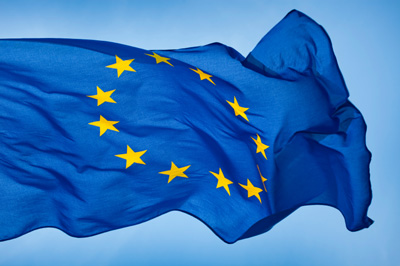 Szeretnéd tudni, milyen lehetőségeid vannak? Gyere el a Miniszterelnökség Európai Uniós Kapcsolatokért Felelős Államtitkársága által szervezett tájékoztatóra!2019. március 20.15.00-17:00(Debreceni Egyetem ÁJTK, CIII. előadó)PROGRAM15:00-15:30-igMaksi Mátyás sajtó referens, az Európai Bizottság Magyarországi Képviseletének tájékoztatója15:30-16:00-igCzeti András, Magyarország EU Állandó Képviselete tanácsosának tájékoztatója16:00-16.30-igKós Balázs, Navracsics Tibor biztos úr kabinetjének munkatársának tájékoztatója az Európai Bizottság Blue-Book gyakornoki programjáról16:30-17:00Kérdések 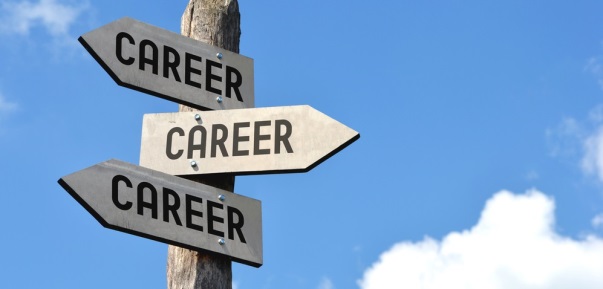 